Відділ освіти броварської районної державної адміністраціїКИЇВСЬКОЇ ОБЛАСТІсвітильнянський навчально-виховний комплекс «Загальноосвітня школа І-ІІІ ступенів – дошкільний навчальний заклад»вул. Макаренка, 16А с. Світильня Броварський район Київська область 07444 тел.: 30-2-12,  E-mail: svitylnia2015@ukr.net,  Web: www.svit-nvk.wix.comНАКАЗc. СвітильняПро організацію роботи з цивільного захисту, техногенної та пожежної безпекиНа виконання листа департаменту освіти і науки Київської обласної державної адміністрації від 24.05.2016р. № 12-01-13-1610 «Про стан організації роботи  з цивільного захисту, техногенної та пожежної безпеки»,  довідки Броварського районного управління ГУ ДСНС України у Київській області від 11.07.2016р. № 550 щодо перевірки протипожежного стану шкіл розташованих на території Броварського району, відповідно до наказу відділу освіти Броварської РДА від 04.08.2016 № 01-03/284 «Про забезпечення організації роботи з цивільного захисту, техногенної та пожежної безпеки»  та з метою посилення роботи з цивільного захисту, техногенної та пожарної безпеки  НАКАЗУЮ:Призначити Магдич Т.П., завідуючу господарством, відповідальною за охорону праці, безпеку життєдіяльності, цивільний захист, техногенну та пожежну безпеку.Магдич Т.П., відповідальній за охорону праці, БЖ, ЦЗ, техногенну та пожежну безпеку:Розробити план заходів по організації роботи з охорони праці, цивільного захисту, техногенної та пожежної безпеки – до 17.08.2016.Усунути недоліки згідно Довідки про перевірку протипожежного стану школи, наданої Броварським районним управлінням ГУ ДСНС України у Київський області від 11.07.2016р. № 550 – до 17.08.2016.Інформацію про хід виконання наказу надавати на електронну адресу господарської групи – до 15.08.2016.Контроль за виконанням даного наказу покласти на Магдич Т.П.Директор НВК                                                                                Т.М.Решотко« «10»  серпня 2016 р. № 77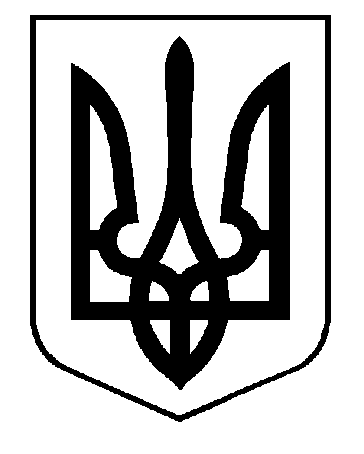 